Western Australia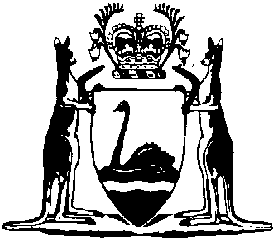 Housing Regulations 1980Compare between:[01 Jul 2006, 01-b0-05] and [12 Jun 2009, 01-c0-02]Western AustraliaHousing Act 1980Housing Regulations 19801.	Citation		These regulations may be cited as the Housing Regulations 1980 1.2.	Commencement		These regulations shall come into operation on the day on which the Housing Act 1980 comes into operation 1.3.	Repeal		The State Housing Act Regulations 2, as amended are hereby repealed.4.	Definition		In these regulations the Act means the Housing Act 1980.5.	Common Seal	(1)	In this regulation Common Seal means the Common Seal of the Authority.	(2)	The Common Seal shall bear the name of the Authority within 2 concentric circles.	(3)	The Common Seal shall not be affixed to a document except in the presence of the chief executive officer of the Authority or 2 other officers of the Authority who may be appointed for that purpose by the Authority from time to time.	(4)	The Common Seal shall remain in the custody of the person appointed for that purpose by the Authority from time to time.	[Regulation 5 amended in Gazette 30 Jun 2006 p. 2361.]6.	Interest on loans made under 1978 agreement	(1)	In this regulation — 	home purchaser has the same meaning as that expression has in clause 24 of the agreement;	the agreement means the agreement referred to in the Housing Agreement (Commonwealth and State) Act 1973 3, as amended, as the second supplemental agreement.	(2)	The object of this regulation is to enable the Authority, as a lending authority of the State approved by the Minister for the purposes of clause 24 of the agreement, to on-lend moneys to home purchasers at rates of interest consistent with those applicable under clause 25 of the agreement.	(3)	Notwithstanding section 33 or 42 of the Act when moneys lent to the Authority pursuant to clause 24 of the agreement are used to grant financial assistance to a home purchaser the contract of sale, mortgage or other instrument relating to the transaction shall — 	(a)	specify such rate of interest being — 	(i)	not less than 6% per annum; and	(ii)	not greater than a rate equivalent to 1% per annum below the long term bond rate for the year in which the transaction is entered into,		as the Authority considers appropriate having regard to the income of the home purchaser and his family; and	(b)	provide that the rate of interest shall — 	(i)	increase by ½% per annum at the end of the first financial year that occurs wholly after the transaction is entered into and by ½% per annum at the end of each subsequent financial year of the transaction until a rate equivalent to 1% per annum below the long term bond rate for a financial year is reached; and	(ii)	thereafter be varied for any financial year of the transaction according to any variation in the long term bond rate for that financial year.	(4)	For the purposes of this regulation the long term bond rate for a year shall be the coupon rate on the longest term security of the last Commonwealth public loan issued prior to 1 May that last occurred prior to that year.	[Regulation 6 amended in Gazette 30 Jun 2006 p. 2361.][7.		Repealed in Gazette 19 Apr 1984 p. 1114.]8.	Conveyancing fees		The amounts specified in column 3 of the Table are the fees to be paid to the Authority in respect of the corresponding item specified in column 2 of the Table.Table	[Regulation 8 inserted in Gazette 1 Jun 1993 p. 2682; amended in Gazette 13 Apr 1995 p. 1323-4; 16 Jul 1996 p. 3397; 16 Jan 1998 p. 344; 30 Jun 2006 p. 2361.]9.	Architectural fees	(1)	In respect of an architectural service set out in the Table at the end of this regulation there shall be payable to the Authority such percentage of the estimated cost of construction of the works designed as is set out in that Table in relation to that service — Table	(2)	The following fees shall be payable to the Authority by the owner of a house under construction where the services of the Authority, other than services related to designing or quality control, are utilized — 	1.	Examination and inspection of plans — $40.00	2.	Building inspection — $20.00 per inspection.	[Regulation 9 amended in Gazette 19 Apr 1984 p. 1114; 30 Jun 2006 p. 2361.]10.	Strata management fees	(1)	If the Authority provides management or other services to a strata company in connection with the strata company’s powers and duties under the Strata Titles Act 1985, the Authority may require the proprietor of a lot in relation to which the strata company was constituted to pay an annual management fee of $50.00 to the Authority.	(2)	The proprietor of a lot who is required to pay an annual management fee under subregulation (1) shall pay the fee to the Authority.	(3)	In this regulation — 	lot, proprietor and strata company have the same respective meanings as they have in the Strata Titles Act 1985.	[Regulation 10 inserted in Gazette 16 Jul 1996 p. 3398; amended in Gazette 30 Jun 2006 p. 2361.]Notes1	This is a compilation of the Housing Regulations 1980 and includes the amendments made by the other written laws referred to in the following table.Compilation table2	Published in Gazette 12 August 1949 p. 2042.3	Repealed by the Statutes (Repeals and Minor Amendments) Act (No. 2) 1998.Conveyancing feesColumn 1 Item No.Column 2ItemColumn 3 Fee $Preparation of documents1.Mortgage	1222.Contract of Sale	1223.Lease	434.Amendment of Mortgage/Lease	435.Amendment of Contract of Sale	386.Discharge of Mortgage	487.Annulment of Contract of Sale	488.Forfeiture of Lease	489.Caveat	4310.Withdrawal of Caveat	4311.Deed of Covenant	5612.Deed of Easement	9113.Deed of Trust	5614.Transfer of Land	153*15.Transfer of Lease	5616.Statutory Declaration	3617.Deed of Co-ownership	14618.Any other Document	56Miscellaneous1.Application for Assistance	232.Production of Titles and other Documents 	233.Search Fees (per item)	7* Increasing by $2 for every $1 000 above $10 000.* Increasing by $2 for every $1 000 above $10 000.* Increasing by $2 for every $1 000 above $10 000.Service% of estimated cost of construction(a)	New design	(i)	Individual Houses ................................8	(ii)	Flats, apartments and town house complexes:		cost under $100 000 ............................8		cost $100 000 to $200 000 .................7		cost over $200 000 .............................6(b)	Repetitive designs 	(i)	Individual houses .................................7	(ii)	Flats, apartments and town house complexes:		cost not over $200 000 ........................7		cost over $200 000 ..............................6(c)	Additions, renovations and repairs	(i)	Cost under $200 000 ...........................8	(ii)	Cost $200 000 and over ......................7CitationGazettalCommencementHousing Regulations 198024 Dec 1980 p. 4361-31 Jan 1981 (see r. 2 and Gazette 24 Dec 1980 p. 4349)Housing Amendment Regulations 198419 Apr 1984 
p. 111419 Apr 1984Housing Amendment Regulations 198624 Oct 1986 
p. 395824 Oct 1986Housing Amendment Regulations 19931 Jun 1993 
p. 26821 Jul 1993 (see r. 2)Housing Amendment Regulations 199513 Apr 1995 p. 1323-413 Apr 1995Housing Amendment Regulations 199616 Jul 1996 p. 3397-816 Jul 1996Housing Amendment Regulations 199716 Jan 1998 
p. 34416 Jan 1998Reprint of the Housing Regulations 1980 as at 24 August 2001  (includes amendments listed above)Reprint of the Housing Regulations 1980 as at 24 August 2001  (includes amendments listed above)Reprint of the Housing Regulations 1980 as at 24 August 2001  (includes amendments listed above)Housing Amendment Regulations 200630 Jun 2006 p. 2360-11 Jul 2006 (see r. 2)